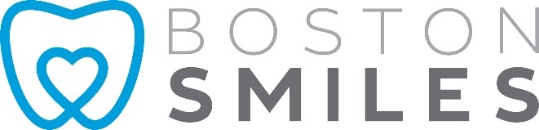 Deep Cleaning (Scaling and Root Planing) Home Care InstructionsDays 1-3: Warm saltwater rinses 2-3 times daily. A soft food diet is recommended in these initial fewdays.Days 4-14: Rinse with 1 cap full of Chlorhexidine twice daily after brushing and flossing. Please refrainfrom eating or drinking for 30 minutes after.Resume twice daily brushing and flossing. Consistent daily oral hygiene is essential to allow properhealing of your gum tissues.In some cases, local antibiotics may have been placed. If so, please follow the specific instructions thatwere given to you at your appointment.Others points to Consider:The local anesthesia administered will likely cause your lips, tongue, and cheeks to remain numb for several hours.During this time, please be very careful to not chew, burn, or otherwise injure your lips, tongue, or cheeks. If you must eatwhile still numb, it is advisable to do so on the opposite side.It is normal to have some mild discomfort after your cleaning. The discomfort is from cleaning plaque and calculus off ofthe teeth around already inflamed tissue. The multiple injections also will contribute towards your soreness. Motrin maybe taken for pain relief, but do not exceed 800mg in 8 hours.After scaling and root planing, you can expect that your gum tissue will be less swollen or prone to bleeding. You mayalso notice that your teeth feel smoother and your breath smells better.You may experience some thermal sensitivity (especially cold) after your cleaning. This is normal and will decrease overtime. If sensitivity persists, Sensodyne or extra strength fluoride toothpastes (prescription) may be used for relief. If sensitivity still continues, or is severe, a professional application of desensitizing agents may be necessary.To ensure a lasting benefit from the deep cleaning, and decrease the chance that you will need to repeat the deep cleaning in the future, please do the following:Keep your regularly scheduled recall periodontal maintenance appointments every three months.Brush twice daily for 2 minutes and floss once.Use prescription mouth rinses or other aids as prescribed if needed.**Periodontal disease, like high cholesterol or diabetes, is a chronic condition which must be managed properly to ensure a good clinical outcome. There are no shortcuts to optimal periodontal health. The good news is that for most patients, it is attainable through regular and effective home care and regular visits to their dentist. We look forward to helping you maintain your natural teeth for a lifetime.